ROCK CLIMBING & ABSEILING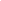 Document updated 22/05/17 by:  Paul Melling & Jenny LantryRisk Assessment – Off-site Climbing & AbseilingEssential equipmentPersonal – Harness, helmet, climbing shoes (if available) & personal medication. Also check for warm clothing, waterproofs and appropriate footwearGroup – Snacks & drinksLeader – Harness, helmet, ropes, protection, karabiners, slings, belay devices, group first aid kit, knife, phone, whistle, spare warm clothing, group shelter & medical info for the groupLocations – AldrickThis is National Trust land and can be used year roundKeeping other users and wildlife in mind shouting should be kept to a minimumVehicles should be parked the Sound Café car park, early arrival is recommended at the weekendGroup should be encouraged to make use of public toilets at the café before going to the cragPathways should be kept clear and group kit located at one location while climbingLocations – ChasmsThis is National Trust land and has nesting restrictions, meaning it cannot be used from April to JuneVehicles should be left in such a manner so as not to cause an danger or obstructionParticular care should be taken with group management in areas where there are chasms or loose groundExtra caution should be exercised in the area of Tower Buttress due to rockfall in the past 5 yearsEnsure anchors are up the fall line on the Torque Test Wall to avoid swingLocations – PrimateVehicles should be left in such a manner so as not to cause an danger or obstructionAccess is through farm land and groups should aim to have a minimal impact on the land and any livestockThis is a progression site and not be used with beginners or large groupsCheck tide and prevailing weather conditions before goingLocations – Scarlett PointVehicles should be left in such a manner so as not to cause an danger or obstructionBouldering and Horizontal Leading siteThe group should maintain a tidy baseCheck tide and prevailing weather conditions before goingInstructors must keep up to date with any changes to these Climbing Procedures (Copies of and altered procedures will be posted in the staff room and staff notified)PURPOSEPersonal challenge coupled with responsibility for self and others.A safe and enjoyable educational experience in a different environmentTo acquire and/or develop techniques relating to movement over rock and safety in the activity, building confidence and personal abilityOUTCOMESSense of achievement and meeting challengeShared responsibility, trust in peers and safety awarenessIncreased understanding of outdoor environmentsIntroduction to possible lifetime activity.Create an activity and an atmosphere where an element of perseverance is required for success.RequiredRequiredEQUIPMENT CONCERNSCorrectly fitting Helmets for all participants and instructorsCorrectly fitting Sit harnesses for each participant and chest harness where instructor deems it appropriate.Dynamic single ropes for climbers – check for any damage before leaving the centre.Protection against rubbing over sharp edges for ropes.Secondary safety system to be in place when abseiling.Releasable abseil rope system (static rope)Full inspection of the equipment to be carried out once a month.Inspections to be recorded in the kit inventory and any damaged equipment to be identified, discarded and not to be used again.Manufactures recommendation of life span off equipment to be abided by at all timesENVIRONMENTAL CONCERNSVisual check of rock face for falls, movement etc.Inspection of anchor points, natural or artificialMinimal impact approach to activity with consideration given to tree damage, noise pollution, group size, litter and other users of the crag.Selection of climbs to meet mixed ability levels.Before leaving the centrePre-session briefingEnd of sessionSTANDARD OPERATING PROCEDURESAny medication to be kept at handAppropriate dress to the conditionsWeather checkAssess the group size in relation to prevailing conditions, location and group ability and tutor/adult/student ratiosPrimary location on island is Aldrick.Chasms can be used as a secondary location if deemed suitable for the groupOther areas of operation include Primate & Scarlett PointThorough safety briefing including equipment care and positioning of non-active group membersHighlight expected communication between climber and be layerNo participants or leaders to solo, with the exception of low level traversing.Participants are lowered back down the crag unless adequate safety is arranged at top.Consideration to be given to spotting techniques and landing areas when bouldering.Long hair tied backAll climbing kit is returned to stores neatlyDe-brief the groupSafety warning after activity.... 'Don't try this at home!'Give advice to interested participants of how to get involved in the sport.Complete Session Sheet and any other paperwork necessaryMinimum Leader QualificationSPA Minimum Assistant QualificationIn house assessedMax group size with Leader8 (including 1 adult)Max group size with Assistant12HazardPeople at RiskControl MeasuresRisk (minimal, manageable, unacceptable)FallingStaff & ParticipantsRopes to be attached and checked before climbingBelayers to be given suitable training and be supervisedMinimalFalling from tops of abseil/climbing pitchesStaff & ParticipantsCows tails to be used at all times including when setting up pitchesMinimalFalling objects i.e. Phones, I pods, rocksStaff & ParticipantsHelmets to be worn at all times and group to wait in a safe areaAsk climbers to zip up pockets or empty themCommunication (“Below”) to alert group of falling objectsManageableFailure of anchors and belay pointsStaff & ParticipantsAll permanent anchors to be checked regularly for corrosion and improvised belays to have appropriate number of anchorsMinimalMedical emergencyStaff & ParticipantsCommunications to be carried at all times as well medical sheets available for paramedic use ManageableEntrapment on the climbStaff & ParticipantsHighlight the danger to participantsStaff training on rescuesManageableEquipment failureStaff & ParticipantsAll equipment to be checked before and throughout the session and replaced in accordance with guildlinesManageableBecoming entangled in rope when being loweredStaff & ParticipantsTrained belayers to be aware of ropes.ManageableCuts and grazes from rough surface of the wallStaff & ParticipantsInstructor to coach climbing techniques and lowering of the climb1st aid kit to be carriedManageableHand burnt when Being loweredStaff & ParticipantsClimber to be told which rope to holdBelayers to be given training on lowering climbing safelyGloves can be worn where appropriate.ManageableInstructor incapacitatedStaff & Participants Instructor to have a good level of fitness and experience for level they are workingAssistant to take over and activate appropriate emergency planManageable